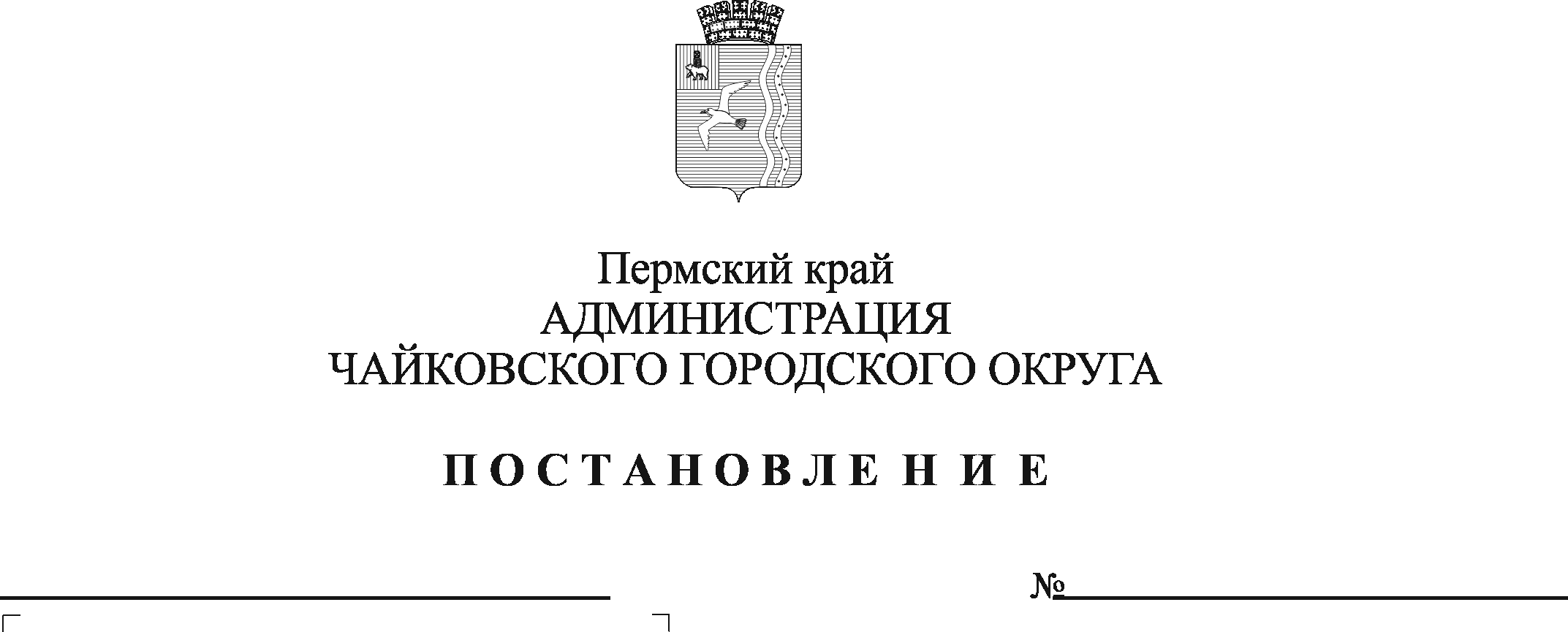 В соответствии с Федеральным законом от 10 января 2002 г. № 7-ФЗ «Об охране окружающей среды», Федеральным законом от 6 октября 2003 г. № 131-ФЗ «Об общих принципах организации местного самоуправления в Российской Федерации», Уставом Чайковского городского округа, решением Чайковской Думы Чайковского городского округа от 23 декабря 2020 г. № 438 «О бюджете Чайковского городского округа на 2021 год и на плановый период 2022 и 2023 годов»ПОСТАНОВЛЯЮ:Управлению жилищно-коммунального хозяйства и транспорта администрации Чайковского городского округа организовать в период с 28 мая по 28 октября 2021 г. проведение на территории Чайковского городского округа муниципального конкурса «Сохраним природу Прикамья» по сбору макулатуры и пластиковых отходов (далее - Конкурс) с учетом требований, установленных указом губернатора Пермского края от 20 августа 2020 г.  № 121 «О мероприятиях, реализуемых в связи с угрозой распространения новой коронавирусной инфекции (COVID-19) в Пермском крае.Утвердить прилагаемые:      положение о муниципальном Конкурсе;      состав организационного комитета по проведению Конкурса.Отделу пресс-службы администрации Чайковского городского округа обеспечить информационную поддержку Конкурса.Опубликовать постановление в муниципальной газете «Огни Камы» и разместить на официальном сайте администрации Чайковского городского округа.Постановление вступает в силу после его официального опубликования.Контроль за исполнением постановления возложить на заместителя главы администрации Чайковского городского округа по инфраструктуреГлава городского округа-глава администрации Чайковского городского округа                                                   Ю.Г. ВостриковУТВЕРЖДЕНОпостановлением администрацииЧайковского городского округаот                №ПОЛОЖЕНИЕо муниципальном конкурсе «Сохраним природу Прикамья» по сборумакулатуры и пластиковых отходовОбщие положенияКонкурс проводится с целью повышения экологической культуры и степени вовлеченности населения в вопросы обращения с отходами потребления и предотвращения попадания отходов, являющихся вторичными ресурсами, в природную среду.Задачи Конкурса: организовать практические акции по сбору макулатуры и пластиковых отходов (далее – вторичное сырье) учащимися образовательных учреждений и любыми инициативными группами на территории Чайковского городского округа;организовать информационную поддержку проведения Конкурса.Главным распорядителем бюджетных средств является управление жилищно-коммунального хозяйства и транспорта администрации Чайковского городского округа.Порядок организации проведения КонкурсаОрганизацию и проведение Конкурса осуществляет отдел охраны окружающей среды и природопользования управления жилищно-коммунального хозяйства и транспорта администрации Чайковского городского округа (далее - Отдел охраны окружающей среды и природопользования) и организационный комитет по проведению Конкурса.Отдел охраны окружающей среды и природопользования обеспечивает:организацию  проведения Конкурса на территории Чайковского городского округа;награждение участников Конкурса.Организационный комитет по подготовке и проведению Конкурса (далее - Оргкомитет) осуществляет следующие функции:подводит итоги Конкурса;определяет победителей Конкурса.Заседание Оргкомитета проводится по окончанию проведения Конкурса и считается правомочным, если на нем присутствует более половины членов Оргкомитета. В случае необходимости на заседание Оргкомитета могут быть приглашены лица, не являющиеся его членами.Заседание Оргкомитета ведет председатель, а в случае его отсутствия – заместитель председателя Оргкомитета.По итогам Конкурса оформляется протокол. Протокол заседания Оргкомитета составляется не позднее 5 дней с момента проведения заседания и подписывается председателем Оргкомитета либо его заместителем и секретарем Оргкомитета.Оргкомитет принимает решение путем открытого голосования. Решения принимаются простым большинством голосов присутствующих на заседании членов Оргкомитета, а в случае равенства голосов голос председателя является решающим.Секретарь Оргкомитета организует проведение заседаний, обеспечивает подготовку повестки заседания Оргкомитета, материалов к заседаниям, оформление протокола заседания, а также обладает правом совещательного голоса.Участники КонкурсаВ Конкурсе принимают участие юридические и физические лица, общественные организации Чайковского городского округа.Сроки и условия проведения КонкурсаСроки проведения Конкурса: с 28 мая по 28 октября 2021 г.Участникам Конкурса предлагается собрать максимально возможное количество макулатуры (газеты, книги, журналы, бумага, архивы, картон и т.д.) и пластиковых отходов (полиэтиленовая бутылка, пленка).Подведение итогов КонкурсаИнформация о собранном и сданном вторичном сырье учитывается на основании «зеленых талонов» с отметкой любого пункта по приему вторичного сырья.Единую базу данных учета «зеленых талонов» ведет отдел охраны окружающей среды и природопользования.Награждение участников Конкурса проводится по номинациям:«Лучшее образовательное учреждение»;«Лучшее дошкольное учреждение»;«Лучшее предприятие»;«Активный сборщик».Победители Конкурса награждаются:- за 1 место - Дипломом I степени и подарочным сертификатом;- за 2 место - Дипломом II степени и подарочным сертификатом;- за 3 место – Дипломом III степени и подарочным сертификатом.5.5. Организатор Конкурса оставляет за собой право учреждать дополнительные номинации и награды, а также «дробить» номинации (при большом количестве заявок).5.6. Награждение победителей Конкурса производится на публичном мероприятии по итогам Конкурса в декабре 2021 г.5.7. Результаты Конкурса публикуются в средствах массовой информации и размещаются на официальном сайте администрации Чайковского городского округа.Финансирование КонкурсаФинансирование Конкурса осуществляется из средств бюджета Чайковского городского округа в рамках подпрограммы «Организация мероприятий по охране окружающей среды и природопользованию муниципальной программы «Благоустройство территории Чайковского городского округа», постановлением администрации города Чайковского от 22 января 2019г. № 15/1 «Об утверждении муниципальной программы «Благоустройство территории Чайковского городского округа».УТВЕРЖДЕНпостановлением администрацииЧайковского городского округаот                   №СОСТАВорганизационного комитета  муниципального конкурса«Сохраним природу Прикамья» по сбору макулатуры и пластиковых отходовПредседатель:ЛитавринДенис Игоревич- начальник Управления жилищно-коммунального хозяйства и транспорта администрации Чайковского городского округаЗаместитель председателя:Журавлева Елизавета Борисовна- начальник отдела охраны окружающей среды и природопользования Управления жилищно-коммунального хозяйства и транспорта администрации Чайковского городского округаСекретарь:ДеревцоваОлеся Васильевна- консультант отдела охраны окружающей среды и природопользования Управления жилищно-коммунального хозяйства и транспорта администрации Чайковского городского округаЧлены комиссии:Члены комиссии:КузнецоваГалина Геннадьевна- начальник отдела экологии АО «Уралоргсинтез» (по согласованию)Третьякова Ольга Анатольевна- директор МАУДО «Станция детского юношеского туризма и экологии» (по согласованию)ЧерепановАлександр Анатольевич- начальник отдела охраны окружающей среды и энергосбережения ООО «Газпром трансгаз Чайковский» (по согласованию)